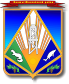 МУНИЦИПАЛЬНОЕ ОБРАЗОВАНИЕХАНТЫ-МАНСИЙСКИЙ РАЙОНХанты-Мансийский автономный округ – ЮграАДМИНИСТРАЦИЯ ХАНТЫ-МАНСИЙСКОГО РАЙОНАР А С П О Р Я Ж Е Н И Еот 01.09.2015        			                                                    № 1151-рг. Ханты-МансийскО плане мероприятий по участию в реализации проекта «Историяроссийского предпринимательства»в Ханты-Мансийском районе на 2015 – 2016 годыВо исполнение поручения Президента Российской Федерации                  от 8 марта 2015 года № Пр-399, распоряжения Правительства Ханты-Мансийского автономного округа – Югры от 24 июля 2015 года № 418-рп «О плане мероприятий по реализации проекта «История российского предпринимательства» в Ханты-Мансийском автономном округе – Югре на 23015 – 2016 годы: 	1. Утвердить план мероприятий по участию в реализации проекта «История российского предпринимательства» в Ханты-Мансийском районе на 2015 – 2016 годы (далее – план мероприятий) согласно приложению.2. Ответственным исполнителям плана мероприятий ежеквартально в срок до 1 числа месяца, следующего за отчетным, направлять информацию о ходе реализации плана мероприятий в комитет экономической политики администрации Ханты-Мансийского района.	3. Опубликовать настоящее распоряжение в газете «Наш район»                и разместить на официальном сайте администрации Ханты-Мансийского района.	4. Контроль за выполнением распоряжения возложить на первого заместителя главы администрации Ханты-Мансийского района.Глава администрацииХанты-Мансийского района                                                           В.Г.УсмановПриложение к распоряжению администрацииХанты-Мансийского районаот 01.09.2015 № 1151-рПлан мероприятий по участию в реализации проекта «История российского предпринимательства» в Ханты-Мансийском районе на 2015 – 2016 годы№ п/пНаименование мероприятияОтветственный исполнительСроки1.Тематические классные часы по истории российского предпринимательства и меценатства о лучших практиках российского предпринимательствакомитет по образованию администрации района2015 – 2016 годы2.Муниципальный конкурс школьных сочинений: «Имя в истории», «Меценаты. Их имена прославили Россию», «Кого можно назвать великим предпринимателем нашего региона?», «Образ российского предпринимателя в русской литературе»комитет по образованию администрации района2015 – 2016 годы3.Муниципальный конкурс творческих работ: школьных сочинений, конкурсов рисунков на тему «Предпринимательство сегодня»комитет по образованию администрации района2015 – 2016 годы4.Профориентационные «экскурсии бизнеса» для учащихся общеобразовательных школ «Я выбираю профессию» на предприятиях малого и среднего предпринимательствакомитет по образованию; комитет экономической политики администрации района2015 – 2016 годы5.Тематические книжные выставки на тему «История российского предпринимательства» в общеобразовательных учрежденияхкомитет по образованию; комитет по культуре, спорту и социальной политике администрации района2015 – 2016 годы6.Открытые уроки в общеобразовательных учреждениях с представителями предпринимательского сообщества Ханты-Мансийского районакомитет по образованию; комитет экономической политики администрации района2015 – 2016 годы7.Создание муниципальной «новой летописи» предпринимательства в Ханты-Мансийском районе: организация интернет – фотовыставки «Почетная галерея предпринимателей Югры», отражающей развитие предпринимательствакомитет экономической политики; управление по информационным технологиям администрации района2015 – 2016 годы8.Конкурс «Предприниматель года»комитет экономической политики администрации районадекабрь 2015 года, декабрь 2016 года9.Проведение лекции для учащихся в соответствии с региональной компетентностной олимпиадой по перспективным направлениям развития региона, в том числе, на предприятиях малого и среднего предпринимательствакомитет по образованию администрации районаноябрь 2015 года10.Книжная выставка «России верные сыны: из истории российского предпринимательства», «Торговые истоки Югорского бизнеса»комитет по культуре, спорту и социальной политике администрации районасентябрь 2015 года11.Проведение открытого конкурса модульных дополнительных образовательных программ, программ летнего и каникулярного образовательного отдыха детей, в том числе по направлению «Социальные технологии», предназначенному для школьников, ориентирующихся на менеджерскую и предпринимательскую деятельность в государственной, коммерческой и общественных сферахкомитет по образованию; комитет по культуре, спорту и социальной политике администрации районамарт 2016 года12.Информационное сопровождение реализации проекта «История российского предпринимательства» посредством освещения в рубрике «Истории успеха» в газете «Наш район»редакция газеты «Наш район»2015 – 2016 годы